INTERCLUB 					16th-17th September	2023	MMSFC Golf Comp		 	          22 October 2023Hamills Trout 					24-26 November 2023Col’s Butchery Ham’s Comp 		2-3 December 2023DECORO Blue Water Classic 		22nd - 24th February 2024Nationals					          17 - 24 February 2024New World Ladies 				22nd - 23rd March 2024Davy Construction Juniors			6 April 2024Youth Nationals					13-28 April 2024Winter Series 				         May 2024Killwell Sports Trout 				14-16 June 2024Tuna Sweepstakes 				1st June - 31st August 2024(Albacore; Bluefin) Port Side Auto Services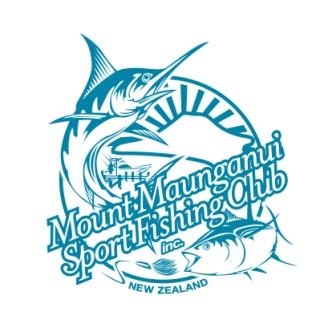 TOURNAMENT SCHEDULETOURNAMENT SCHEDULETOURNAMENT SCHEDULE2023/2024